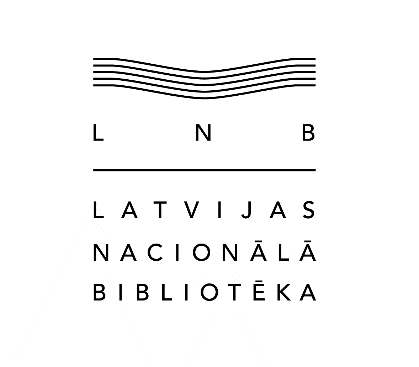 PIETEIKUMS DALĪBAI ALEKSEJA APĪŅA (1926-2004) PIEMIŅAI VELTĪTĀ STARPTAUTISKĀ ZINĀTNISKĀ KONFERENCĒRĪGĀ, LATVIJAS NACIONĀLAJĀ BIBLIOTĒKĀ, 2016. GADA NOVEMBRIS Aizpildītu pieteikuma veidlapu līdz 2016. gada 30.aprīlim lūdzam sūtīt pa e-pastu retumi@lnb.lv. Vārds, uzvārdsZinātniskais (akadēmiskais) grādsDarbavieta, amatsAdreseTālruņa numursE-pasta adreseReferāta nosaukumsReferāta anotācija (līdz 1500 rakstu zīmēm)